Contrat De Quartier Durable « Magritte »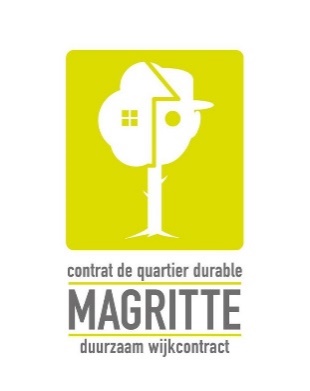 CANDIDATURE COMMISSION DE QUARTIERAppel du 18/09/2023 au 20/10/2023Je soussigné(e) (nom, prénom) : ……………………………………………………………………………………………………………………………………………………………Adresse : …………………………………………………………………………………………………………………………………………………………………………………………………………………………………………………………………………………………………………………………Téléphone :                                                                                 E-mail : ………………………………………………………………                           ……………………………………………………………………pose ma candidature à la Commission de quartier du Contrat de Quartier Durable « Magritte »,□ en tant qu’habitant(e)□  en tant représentant(e) du milieu associatif/scolaire/petite enfance (nom, adresse, tél., e-mail)…………………………………………………………………………………………………………………………………………………………………………………………………………………………………………………………………………………………………………………………□  en tant que commerçant(e) ou représentant(e) de la sphère économique (nom, adresse, tél., e-mail)…………………………………………………………………………………………………………………………………………………………………………………………………………………………………………………………………………………………………………………………□ autre, préciser (nom, adresse, tél., e-mail) …………………………………………………………………………………………………………………………………………………………………………………………………………………………………………………………………………………………………………………………Quelle est ma motivation à participer aux CoQ ? ……………………….………………………………………………………………………………………………………………………………………………………………….…………………………………………….………………………………………………………………………………..……………………………………………………………………………………………………………………………………………………………□ Je n’exerce pas de mandat politique n’y communal.□ Je suis conscient(e) que la participation à la CoQ réclame motivation et disponibilité, notamment la participation à des réunions en soirée. Date et signatureDocument à faire parvenir au plus tard le 20 octobre 2023Soit à déposer à l’Administration communale de Jette – 100, chaussée de Wemmel 1090 Jette - à l’attention du service Contrat de quartier durableSoit par e-mail à cqd-dw@jette.brussels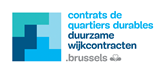 